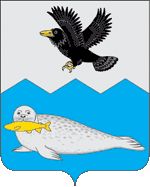 СОВЕТ ДЕПУТАТОВОЛЮТОРСКОГО МУНИЦИПАЛЬНОГО РАЙОНАРЕШЕНИЕ № 51от «20»  февраля  2018г.«О признании утратившим силу Решения Совета депутатов Олюторского муниципального района «Об утверждении Порядка проведения оценки регулирующего воздействия проектов муниципальных нормативных правовых актов и экспертизы муниципальных нормативных правовых актов Олюторского муниципального района»»Принято Советом депутатов Олюторского муниципального района   «16»  февраля  2018г. № 90Статья 1 Признать утратившим силу Решения Совета депутатов Олюторского муниципального района от 21.12.2015г. № 105 «Об утверждении Порядка проведения оценки регулирующего воздействия проектов муниципальных нормативных правовых актов и экспертизы муниципальных нормативных правовых актов Олюторского муниципального района»Статья 2Настоящее Решение вступает в силу после дня его официального опубликования.ВрИО Главы Олюторского муниципального района                 С.М. Губарева